МУНИЦИПАЛЬНОЕ ОБЩЕОБРАЗОВАТЕЛЬНОЕ УЧРЕЖДЕНИЕРЯЗАНЦЕВСКАЯ СРЕДНЯЯ ШКОЛАЗадания для формирования читательской грамотностиТексты  № 1, №2  взяты  из учебника « Русский язык.6 класс».В 2-х частях.Ч.1/ Т.А.Ладыженская,М.Т.Баранов,Л.А.Тростенцова и др.-М.:Просвещение,2020.Планируемые результаты:Предметные: находит и извлекает информацию из различных текстов.Личностные:  оценивает содержание прочитанного с позиции норм морали и общечеловеческих ценностей;  формулирует собственную позицию по отношению к прочитанному.Метапредметные: преобразовывает и интерпретирует информацию; применяет извлеченную из текста информацию для решения разного рода проблем. оценивает информацию.Прочитайте тексты и выполните задания 1-10Текст №1Правила для молодых дворян при Петре 1	Заботясь о том, чтобы молодое поколение вырастало вежливым, воспитанным, Петр 1 в 1717 году выпустил книгу «Юности честное зерцало, или Показание к житейскому обхождению».  Частично это были переводы из сочинений иностранных авторов, но многие параграфы пособия чисто российского происхождения.	Юные дворяне должны были в обиходе проявлять учтивость и вежливость, а дерзость и драчливость были недопустимы.	Требовалось, чтобы юные дворяне проявляли уважение к родителям: «…впервые наипаче всего должны дети  отца и матерь в великой чести содержать».	Правила учтивого  поведения требовали, чтобы при приветствии снимали шляпу.	При разговоре должно «благочинно, учтиво, вежливо, но не много говорить. Потом слушать и других речи не перебивать, но дать всё выговорить и потом мнение своё, что достойно, предъявить».	Правила поведения за столом предписывали, что «должно тихо и смирно, прямо сидеть».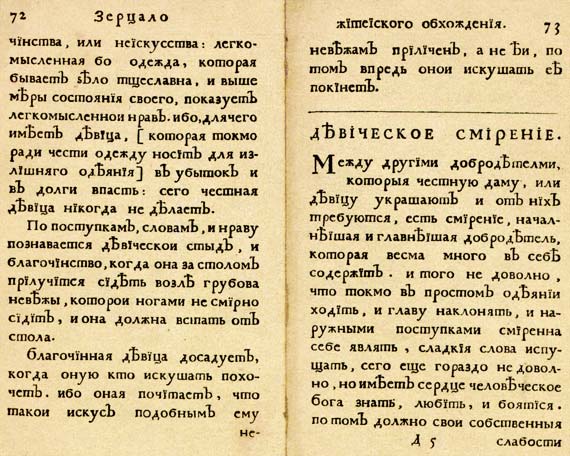  Задание № 1  С чьим именем  связано написание книги «Юности честное зерцало, или Показание к житейскому обхождению» ? (обведите букву правильного ответа)А. Иван IVБ. Петр IВ. Екатерина IIГ. Николай II2. Найдите соответствие значений слов и заполните таблицу.А. Обхождение                 1.Грубость, неуважение.Б. Дерзость                        2. В особенности, в первую очередь.В. Наипаче                         3. Манера поведения по отношению к кому-либоГ.Благочинно                     4. Прилично, уважительно3. Какие утверждения являются верными? Обведите их номера.1. Многие материалы книги «Юности честное зерцало, или Показание к житейскому обхождению» были взяты из французской литературы.2. Многие параграфы книги  «Юности честное зерцало, или Показание к житейскому обхождению» были чисто русского происхождения.3. Частично материалы книги «Юности честное зерцало, или Показание к житейскому обхождению» были переводами сочинений иностранных авторов.4. Объясните данные  правила книги «Юности честное зерцало, или Показание к житейскому обхождению».5. Как вы понимаете  выражение  «Показание к житейскому обхождению»_______________________________________________________________________________________________________________________________________________________________________________________________________________________________________Практикум  Компетентностная  область оценки: находить и извлекать информацию. Формат ответа: задания на исключение неправильных утверждений6. Какими  правилами  вежливого поведения вы могли бы дополнить данный текст (4 предложения)._________________________________________________________________________________________________________________________________________________________________________________________________________________________________________________________________________________________________________________________________________________________________________________________________ Текст № 2. ДОН
           Дон − легендарная русская река. Она протекает с севера на юг по древним русским землям − Тульской, Воронежской, Ростовской областям − и впадает
в Азовское море. Дон служил важным торговым путём между центральными районами Руси и Приазовьем.
       В него впадают небольшие речки, по берегам которых расположились многие города и сёла. Самые крупные из них Воронеж, Ростов, Азов. На притоке Дона Непрядве в 1380 году произошла Куликовская битва, положившая начало освобождению Руси	от	иноземного	ига.
       Дон связан с другой русской рекой Волгой каналом. Теперь в столицу нашей родины Москву и из неё на пароходе можно попасть в Азовское море, а из Азовского – в Чёрное.
       Дон красив в своём течении. Сначала путь его пролегает по узкой долине с высоким правым и отлогим левым берегами, затем долина значительно расширяется.
Славен Дон. Он служил и продолжает служить людям.7.Определите основную мысль____________________________________________________________________8.  Определите стиль текста  __________________________________________________________________9. По каким древним русским землям протекает Дон.________________________________________________________________________________________________________________________________________________________________________________________________________________________________________________________________________________________________________________10. Составьте и запишите план, используя предложения из текста.1.__________________________________________________________________2.____________________________________________________________________3.______________________________________________________________________4._____________________________________________________________________Система оценивания работыАБВГЮные дворяне должны были в обиходе проявлять учтивость и вежливость, а дерзость и драчливость были недопустимы.«…впервые наипаче всего должны дети  отца и матерь в великой чести содержать».«благочинно, учтиво, вежливо, но не много говорить. Потом слушать и других речи не перебивать, но дать всё выговорить и потом мнение своё, что достойно, предъявить».Правила поведения за столом предписывали, что «должно тихо и смирно, прямо сидеть».№ заданияВарианты ответаКоличество баллов1С чьим именем  связано написание книги «Юности честное зерцало, или Показание к житейскому обхождению» ? (обведите букву правильного ответа)Правильный ответ (Б) Неверный ответ1 балл 0 балловМах 1 балл2Найдите соответствие значений слов Ответ: А-3; Б-1; В-2; Г-4Правильный ответ Неверный ответЗа каждый правильный ответ по 1 баллу0 балловМах 4 балла3Какие утверждения являются верными? Обведите их номера. Ответ: 2,3 Указаны верно 2 ответа Указан верно 1 ответ Другие варианты2 балла 1 балл 0 балловМах 2 балла4Объясните данные  правила книги «Юности честное зерцало, или Показание к житейскому обхождению».Ответ:В жизни дети должны быть внимательными и вежливыми к другим. Грубить и драться запрещается.В первую очередь, дети должны уважать и ценить родителей.В разговоре с другими людьми проявлять уважение к говорящему, не перебивать его. За столом сидеть тихо, держа спину ровно.Правильный ответ Неверный ответ1 балл за каждый правильный ответ0 балловМах 4 балла5Как вы понимаете  выражение  «Показание к житейскому обхождению».Ответ: Правила воспитанного поведения.Правильный ответ Неверный ответ1 балл 0 балловМах 1 балла6Какими  правилами  вежливого поведения вы могли бы дополнить данный текст.1 балл за каждое правилоМах 4 балла7Определите основную мысль Ответ: Дон-красивая русская река, которая служила и продолжает служить людямПравильный ответ Неправильный ответ1 балл 0 балловМах 1 балл8Определите стиль текста Ответ: Научно-популярный Правильный ответ Неправильный ответ1 балл 0 балловМах 1 балл9В каких странах, кроме России, отмечают Дни славянской письменности и культуры? Ответ: Тульской, Воронежской, Ростовской Указаны 3 области Указаны 2 областиУказана 1 область Не указано ни одной области3 балла 2 балла 1 балл0 балловМах 3 балла10Составьте и запишите план, используя предложения из текстаОтвет:Дон – важный  торговый  путь между центральными районами Руси и Приазовьем.На притоке Дона Непрядве в 1380 году произошла Куликовская битва.Дон связан с другой русской рекой Волгой каналом.Дон служил и продолжает служить людям Правильно составленный план. Не хватает 1 микротемы Не хватает 2 микротем План составлен неверно4 балла3 балла1-2 балла0 балловМах 4  баллаИтого Итого 25 балловОценка «5»- 22-25 балловОценка «4»- 18-21 балловОценка «3»- 114-17 балловОценка «2»-10-13 балловОценка «5»- 22-25 балловОценка «4»- 18-21 балловОценка «3»- 114-17 балловОценка «2»-10-13 баллов